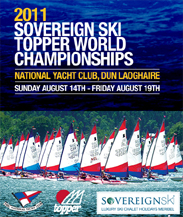 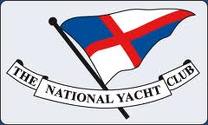 Motorhome & Caravan ParkingThe National Yacht Club (NYC) would like to extend a warm welcome to the Sovereign Ski Topper World Championship 2011! We are delighted so many of you are coming, and hope you will have a wonderful time at the Event. For those of you arriving early, it could not be a better time as there will be an extravaganza of activity in Dun Laoghaire. We are very fortunate, and honoured, to welcome the 2011 Solitaire du Figaro race to the National Yacht Club immediately prior to the Topper Worlds. The International Committee were aware of this when the National was selected to host the Topper Worlds, and it was felt this would add to the spectacle of the Topper Worlds. “La Solitaire” is an elite single-handed off-shore race, with a fleet of 47 one design Beneteaus, who have embarked on a 4-stage 1700-mile course, starting in The North Brittany coast on 23 July and visiting Caen, Dun Laoghaire, Les Sables d’Olonne,and finishing in Dieppe on 28 August. Four British sailors (Sam Goodchild, Nigel King, Conrad Humphreys and Phil Sharp), one German and one Portugese are among the predominantly French fleet.  Who knows, maybe one of our Topper sailors will grow up to take part! 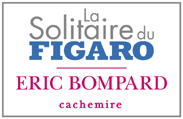 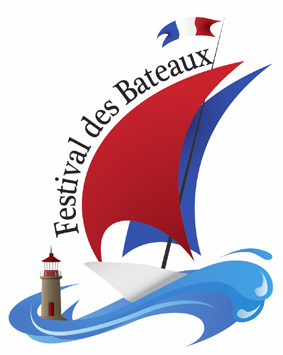 There will be a huge Festival des Bateaux in Dun Laoghaire on Friday-Sunday 12-14 August, with a magnificent Firework Display at 10pm on Friday evening, street markets and live bands and entertainment all around the harbour all weekend. The Irish air Corps will give a 21-gun salute to mark the departure of the Figaro Fleet at 11 am on Sunday morning on the next leg of the Race back to France. The race website is http://www.lasolitaire.com/EN/ , and the full social programme for Dun Laoghaire can be seen by clicking on the Link in the NYC website www.nyc.ie  To our knowledge there have never been so many Motorhomes coming to a sailing event in Dun Laoghaire, be it a Regional, National, European or World Event. This puts a little strain on the resources, but we hope you will understand that this is effectively a City Venue, and the facilities are not the same as a rural sailing event. Nevertheless, we hope you will have a comfortable time, and benefit from our beautiful Bay location and amenities.Because the Harbour area will be so busy and the Figaro will be centred on the Carlisle Pier adjacent to the National Yacht Club, we have made the decision to locate the early arrivals in the Coal Harbour, adjacent to the West Pier, a short distance from the Club. This will be quieter, but should allow you participate and have early on-water experience, without being disturbed at night or by day by the large crowds expected for the weekend. When the Figaro departs, the Carlisle Pier will be “ours” from Monday and the Motorhomes and Caravans can move there for the duration of the event proper.From the information we have, the motorhomes are arriving gradually over a number of days (Tues-Sat) so it is not possible to allocate individual parking places in the Coal Harbour, but there will be allocated places when moved to the Carlisle Pier.  Electricity:There are no electrical power points in the Coal Harbour, but there will be power on the Carlisle Pier. Due to the large number of motor homes anticipated, it may be necessary to share. We are still trying to secure extra power points but this may not be possible.Water:There is a tap water supply in the Coal Harbour and close to the Carlisle Pier.Laundry:The Dun Laoghaire Marina is a private facility between the Coal harbor and the Carlisle Pier. They have laundry facilities which can be used  by the Topper visitors. A fee will apply.WiFi:There is free WiFi in the NYC club, ask in Race office for code.Payment:The parking fee is 8 euro/24 hour period. This is paid directly to the Harbour Authority by inserting 8 euro into one of the “Pay-and-Display” machines and displaying the Ticket on the windscreen of the vehicle. Alternatively a daily pass can be bought for 8 euro from the Race Office from Sunday 14 August. Car Parking: For anyone with a car, the Harbour Parking fee of 8 euro/24 hours, is the same (The motorhomes have been offered a signigficant concession rate as the normal car parking rate is 2 euro/hour!). Portable Toilets:Portable Toilets will be installed in both locations for the sole use of Mobile Home occupants.But a special weekly rate of 20 euro for a 7-day pass has been arranged with the Pavilion car park, an underground car Park just opposite the Entrance to the NYC. To avail of this, just park in the Car Park and go to the Glass windowed office at the entrance/exit  of the Car park ,and tell the staff that you are with the Topper sailing Event” and that you wish to avail of the Concession rate (Manager Joe Noonan)Topper Delivery, Rib lauching and Trailer Parking:As with those using other types of accommodation, the Toppers can be delivered to the Club anytime from Tuesday 9 August. Please see separate Information sheet for directions, and instructions about Road & RIB trailer parking. A static map is shown on the next page, but please access the event website, Travel Page  http://www.nyc.ie/sovereignskitopperworlds2011/travel/  for an interactive, detailed map of the local amenities which has been specially editted to cater for the needs of the Topper sailors and their families. Scroll down the Side-Bar on the Left to see all the arrval and parking information at the bottom. Also Zoom out to see other facilities in the greater Dublin area.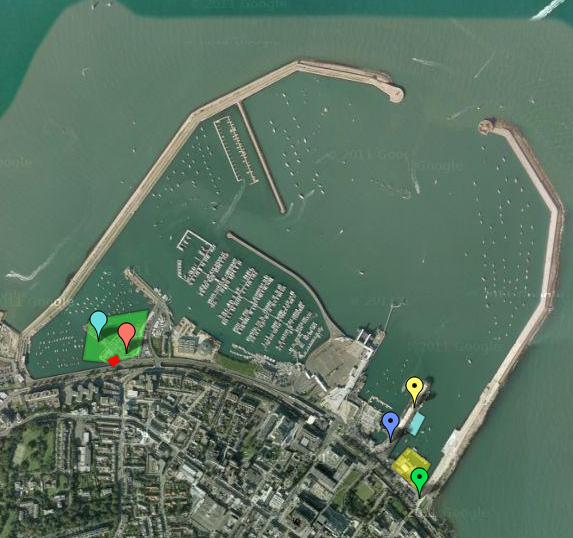 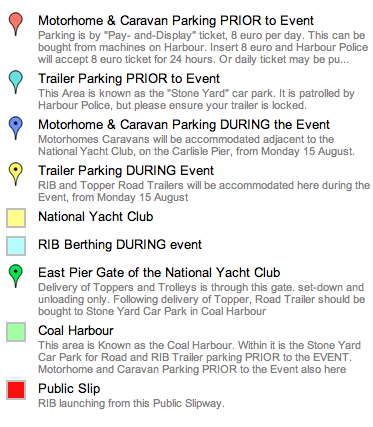 